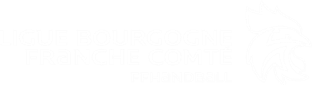 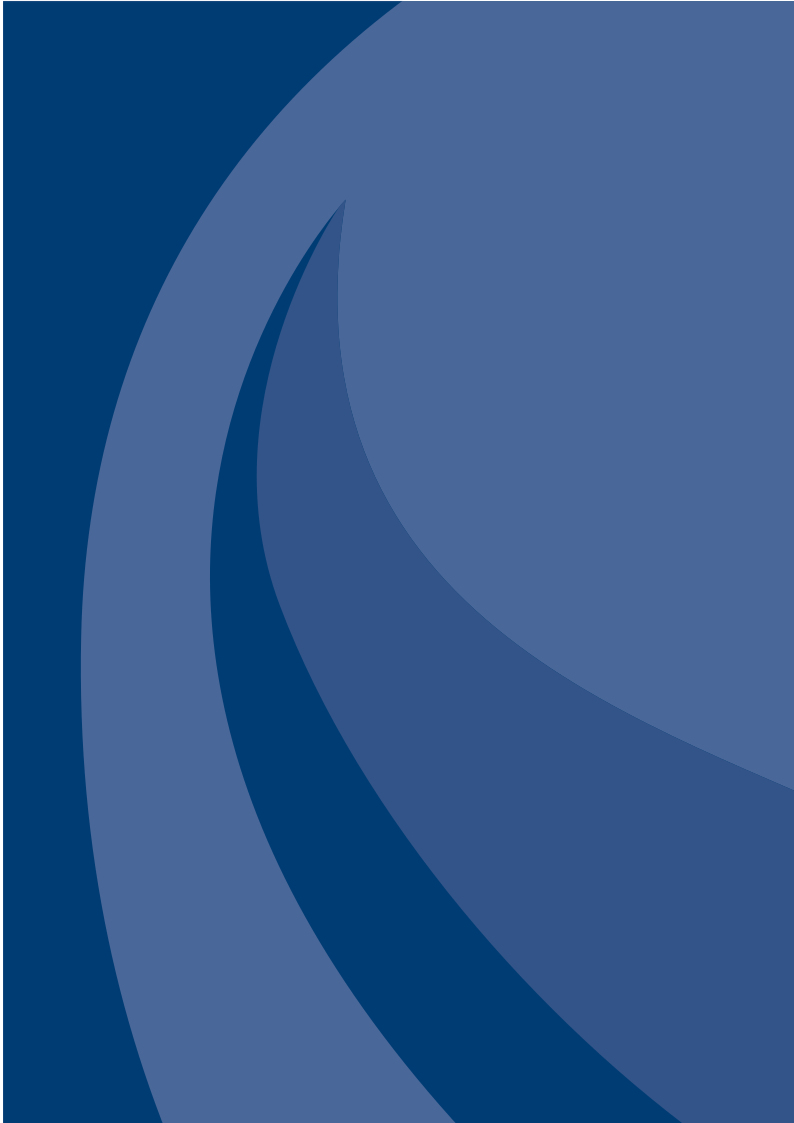 TARIFS FF HANDBALLL’ensemble des tarifs FF Handball est disponible à l’adresse suivante : GUIDE FINANCIERTARIFS ADMINISTRATIFSAFFILIATION – REAFFILIATION – ABONNEMENTSCotisation ligueDROITS d’ENGAGEMENTS TerritoriaUX* Les frais de fonctionnement sont inclus dans le droit d’engagement régional (voir §4)LICENCESTARIFS DES LICENCES (CREATION)Sur la licence dirigeant, pour toute nouvelle licence créée, si celle-ci est renouvelée en année N+1, réduction de 5 €, effectuée sur la part ligue (à partir de la saison 18-19),Sur les catégories moins de 12, toute licence évènementielle transformée la saison suivante en licence compétitive ouvre le droit à une réduction de 5 €, effectuée sur la part ligue (à partir de la saison 18-19).TARIF DES LICENCES (RENOUVELLEMENT)Sur la licence dirigeant, pour toute nouvelle licence créée, si celle-ci est renouvelée en année N+1, réduction de 5 €, effectuée sur la part ligue (à partir de la saison 18-19),Sur les catégories moins de 12, toute licence évènementielle transformée la saison suivante en licence compétitive ouvre le droit à une réduction de 5 €, effectuée sur la part ligue (à partir de la saison 18-19).TARIF DES MUTATIONSArbitrageFRAIS d’arbitrageindemnités kilomètriquesCes indemnités ne concernent que les Juges Arbitres (JA), les Juges Arbites Jeunes (JAJ) et les Juges Superviseur en désignations nominatives de la CTA / CTJA, ou les délégués désignés nominativement par la CTOC ou par la CTD.Arbitre seul ou Arbitres en binômesCe tarif concerne les compétitions gérées par la CTOC, +16, -18, -17, -16, -15 et les matchs amicaux.Accompagnateur de JAJ sur matchs en désignations clubsJuge Superviseur / DéléguéLes indemnités kilomètriques du juge Délégué sont à la charge du club demandeur ou du club sanctionné (cas des matchs en huis-clos).Il n’y a pas de prise en compte des frais d’autoroute (péage).En formule tournoi, la distance parcourue n’est remboursée qu’une fois.indemnites d’equipementCes indemnités ne concernent que les Juges Arbitres (JA) et les Juges Arbites Jeunes (JAJ) en désignations nominatives de la CTA / CTJA :*En formule tournoi, les indemnités d’équipement ne sont perçues que pour les matchs effectivement dirigés par l’arbitre ou le binôme d’arbitres.Frais de missionperequationSperequation d’arbitrageDéfinitionUne péréquation se calcule pour un championnat donné et une poule donnée.La péréquation d’arbitrage ne concerne pas les brassages et les finalités de fin de saison. En revanche, il sera demandé aux arbitres d’inscrire leur frais d’équipement et leur frais kilométrique sur la FDME pour un paiement via la ligue.Mode de calculLa péréquation d’une poule de championnat s’obtient de la manière suivante :On calcule la somme des frais d’arbitrage de tous les matchs qui ont été effectivement joués à l’exception des matchs concernés par les points a) et b),On divise le résultat par le nombre d’équipes ayant terminées les matchs retours de la poule du championnat. Le résultat de cette division est la valeur de la péréquation de la poule du championnat. Ce montant est dû par les clubs à la Ligue,a) Si une ou plusieurs équipes déclarent forfait général en cours de saison les frais d’arbitrage des matchs joués par cette ou ces équipes leurs sont imputés et retirés du calcul de la péréquation.b) Les matchs où une équipe a fait un forfait isolé et où les frais d’arbitrage ont été payés ne sont pas pris en compte dans le calcul. Les frais sont imputés à l’équipe qui a fait le forfait.Notes de frAISEn cas d’absence des frais sur la feuille de match, une relance sera faite auprès de l’arbitre. Sans information de sa part, la note de frais sera calculée par la CTA.FACTURATION FRAIS ARBITRAGELes frais d’arbitrage seront facturés au réel aux clubs en tenant du calcul de péréquation. Trois facturations intermédiaires seront faites en cours de saison et une facturation de régularisation sera faite à la fin de saison sportive.Les opérations seront réalisées par prélèvement / virement sur les comptes bancaires des clubs.perequations kilometriquesDéfinitionUne péréquation se calcule pour un championnat donné et une poule donnée.La péréquation kilométrique ne concerne pas les brassages.La péréquation kilométrique de chaque poule sera calculée à la fin du-dit championnat.Mode de calculLa péréquation d’une poule de championnat s’obtient de la manière suivante :On calcule la somme des frais kilomètriques de tous les déplacements qui ont été effectivement réalisés à l’exception des déplacements des matchs concernés par les points a) et b),On divise le résultat par le nombre d’équipes ayant terminées les matchs retours de la poule du championnat. Le résultat de cette division est la valeur de la péréquation de la poule du championnat.Le résultat de la péréquation est comparé pour chaque club avec le montant total de ses déplacements. Le différentiel sera porté au crédit ou au débit des clubs.a) Si une ou plusieurs équipes déclarent forfait général en cours de saison les frais kilomètriques des matchs joués par cette ou ces équipes leurs sont imputés, pour remboursement des clubs s’étant déplacés, et retirés du calcul de la péréquation.b) Les matchs où une équipe a fait un forfait isolé ne sont pas pris en compte dans le calcul. Les frais sont imputés à l’équipe qui a fait le forfait simple.Calcul Coût d’un déplacement = (nbre km A/R * 3 voitures ) * indemnité kilomètrique.FRAIS DEPLACEMENTS ET HEBERGEMENTSBareme des amendesamendes sportivesresultats non communiquesEngagement et retraitsqualification joueursanction cmcdobligations sportivesobligations arbitragesOBLIGATIONS ECOLE ARBITRAGEobligations techniquesamendes arbitragedesignations nominatives*L’amende sera porté sur le compte club pour lequel l’arbitre absent compte en CMCD.Designations clubsDans le cas où le club avertit la ligue, le responsable des désignations ainsi que les clubs de la rencontre, au maximum 7 jours avant la date de la rencontre, aucune amende ne sera appliquée, dans la limite de 3 retours. Au 4ème retour, le compteur d’absence sera incrémenté d’une absence et ainsi de suite pour le 5ème, 6ème, … retour.* Les points seront retirés à l’équipe de plus haut niveau régional (équipe première ou équipe réserve) à l’issue de la saison. Au cas où le club à deux équipes (une masculine et une féminine) au même niveau régional, le choix de l’équipe à pénaliser sera fait dans l’ordre selon les critères suivants :Equipe première avant une équipe réserveEquipe la mieux classée dans son championnatEn cas d’égalité de place, il sera demandé au club d’effectuer le choix de l’équipe à sanctionner.absence assemblee generaleTout club absent lors d’une assemblée générale de la Ligue recevra une amende équivalente à 1€ par licence avec un minimum de 50€.TARIFS DIVERSlivret de l’arbitrageLe livret d’arbitrage est à commander directement auprès de la FFHandball au tarif de 12€ en utilisant le bon de commande suivant :.La version dématérialisée est disponible gratuitement :https://ged.arbitrage.ffhandball.org/LivretsFFHB/LivretDeLArbitrage-2016/D’autres livrets :https://www.ffhandball.fr/fr/vie-des-clubs/arbitrer/les-livrets-dematerialisesfusion de clubsDroits de consignation1ere instance2ème instancedroit de formationgeneralitesLa mutation des joueuses / joueurs qui sont sur les listes de sélections des Comités, de la Ligue (hors Pôle ou Espoir ou Haut Niveau) ou qui sont en sections sportives est soumise à une indemnité.indemniteL’indemnité est versée par le club d’accueil au profit : du club de départ :		70 %du Comité d’origine :	15% de la Ligue :			15% Le montant de l’indemnité est calculé d’après les critères suivants :Chaque année, l’assemblée générale de la Ligue définit la valeur d’un point qui, affecté d’un coefficient, détermine le montant du droit de formation,La valeur de ce point est de : voir §5.6 Droit de formation,Le coefficient global est obtenu par multiplication des coefficients élémentaires suivants : Niveau du licenciéNiveau du club quitté : Niveau du club d’accueil : Ancienneté dans le club quitté : DiversExonérationLa procédure est sans objet dans le cas de figure d’une mutation « retour au club quitté » et pour tout motif sérieux d’ordre professionnel ou familial dûment justifié.EQUIPE DE REFERENCEPour un club possédant des équipes masculines et féminines, c’est le niveau de l’équipe première de la section masculine ou féminine concernée qui sert de référence à l’application du dispositif.PAIEMENT DU DROITLe montant du droit de formation sera prélevé sur le compte bancaire du club par la Ligue. La Ligue effectuera la redistribution des différentes parts par virement.NIVEAUXLe niveau du club quitté s’apprécie sur la saison écoulée et le niveau du club d’accueil sur la saison à venir.MONTANT DU Droit de formationTARIFS DES FORMATIONS IDSFDescriptif des modules sur le guide des formations sur le site de la ligue : http://liguebfc-handball.frTFP 4 Educateur de HandballTFP 5 Entraîneur de HandballMétiers de la formationArbitrageLOCATION DE SALLESLocation Salles de RéunionLocation Salles de SportAFFILIATION OU REAFFILIATIONAFFILIATION OU REAFFILIATIONClubs nationaux, régionaux, départementaux et Sport entreprise65€ABONNEMENTSABONNEMENTSAbonnement Handmag (1 exemplaire par club affilié)65 €Abonnement Approches du handball (1 exemplaire par club affilié)46 €TOTAL176 €NiveauPour tout clubGratuit poursaison 2021-2022(sinon 230€)NiveauTarifs*Nationale 3 Féminine300 €Prénational Masculine300 €Excellence Masculine et Prénational Féminine280 €Honneur280 €Division Territoriale150 €-13 / -15 / -1895 €HandFauteil / HandAdapté50 €CatégoriesTypeContribution Maison du handballPART FFHBASS RCObligatoireASS IAFacultativeTOTALFFHBPARTLIGUETOTALFFHB + LIGUEJoueur+16 ans6,00€23,75 €1,17 €2,08 €33,00 €41,00 €74,00 €Joueur12-16 ans6,00€13,75 €0,45 €0,80 €21,00 €34,00 €55,00 €Joueur-12 ans6,00€9,60 €0,17 €0,23 €16,00 €13,00 €29,00 €JoueurLicence blanche6,00€23,75 €1,17 €2,08 €33,00 €14,00 €47,00 €JoueurCorpo6,00€17,75 €1,17 €2,08 €27,00 €35,00 €62,00 €NonCompétitiveLoisirs6,00€17,00 €1,14 €1,86 €26,00 €34,00 €60,00 €NonCompétitiveHandfit6,00€17,00 €1,14 €1,86 €26,00 €35,00 €61,00 €NonCompétitiveHandensemble6,00€5,90 €0,40 €0,70 €13,00 €23,00 €36,00 €NonCompétitiveBabyhand (2-5ans)6,00€9,60€0,17€0,23€16,00 €11,00 €27,00 €DirigeantDirigeantCréation6,00€10,80 €0,42 €0,78 €18,00 €15,00 €33,00 €DirigeantLicence >Blanche6,00€10,80 €0,42 €0,78 €18,00 €13,00 €31,00 €Evénementielle0,05 €0,10 €0,00 €gratuitIndépendantsjoueur6,00€23,75 €1,17 €2,08 €33,00 €44,00 €77,00 €IndépendantsDirigeant6,00€10,80 €0,42 €0,78 €18,00 €59,00 €77,00 €CatégoriesTypeContribution Maison du handballPART FFHBASS RCObligatoireASS IAFacultativeTOTALFFHBPARTLIGUETOTALFFHB + LIGUEJoueur+16 ans6,00€0 €1,17 €2,08 €9.2520.5029.75Joueur12-16 ans6,00€0 €0,45 €0,80 €7.2517.0024.25Joueur-12 ans6,00€0 €0,17 €0,23 €6.406.5012.90JoueurLicence blanche6,00€0 €1,17 €2,08 €9.257.0016.25JoueurCorpo6,00€0 €1,17 €2,08 €9.2517.5026.75NonCompétitiveLoisirs6,00€0 €1,14 €1,86 €9.0017.0026.00NonCompétitiveHandfit6,00€0 €1,14 €1,86 €9.0017.5026.50NonCompétitiveHandensemble6,00€0 €0,40 €0,70 €7.1011.5018.60NonCompétitiveBabyhand (2-5ans)6,00€0 €0,17€0,23€6.405.5011.90DirigeantDirigeantRenouvellement6,00€0 €0,42 €0,78 €7.209.0016.20DirigeantLicence >Blanche6,00€0 €0,42 €0,78 €7.206.5013.70Evénementielle0,05 €0,10 €0.150gratuitIndépendantsjoueur6,00€0 €1,17 €2,08 €9.2522.0031.25IndépendantsDirigeant6,00€0 €0,42 €0,78 €7.2029.5036.70CatégoriesPart FFHandballPart LigueTotal+ 16 ans94 €25 €119 €13 – 16 ans54 €20 €74 €- 13 ansGratuitGratuitGratuitDirigeantGratuitGratuitGratuitDistance totale (A/R)TarifDès le 1er kilomètre,depuis le domicile de l’arbitre0,28 € / km / arbitreDistance totale (A/R)TarifDès le 1er kilomètre,depuis le domicile de l’accompagnateur0,28 € / kmDistance totale (A/R)TarifDès le 1er kilomètre,depuis le domicile du juge superviseur / Délégué0,28 € / kmNIVEAUTARIFSMATCH OFFICIELMATCH OFFICIELMATCH OFFICIELPrénational Masculin42 €Nationale 3 Féminine40 €Excellence Régional Masculin – Prénational Féminine38 €Honneur Régional Masculin35 €Toutes divisions territoriales +16 ans33 €-18 ans Excellence / -17 ans Qualif Nat / -16 ans Qualif Nat26 €-18 ans Promotion et Honneur23 €-15 ans Excellence et Promotion20 €Tout autre championnat20 €TOURNOI OFFICIEL*TOURNOI OFFICIEL*TOURNOI OFFICIEL*Tournoi 2 x 25 (et plus)25 €Tournoi 2 x 20 (et plus)20 €Tournoi 2 x 15 (et plus)15 €MATCH AMICALMATCH AMICALMATCH AMICALMatch amical niveau National50 €Match amical niveau Territorial30 €TarifDélégué / Superviseur40€TarifIndemnité kilométrique0.28 € / kmPetit Déjeuner et Repas (midi et soir) 15 €Nuitée70 € / nuitFrais autorouteAu réelTOUT NIVEAU TERRITORIALRetard envoi de conclusions de matchs (28 jours)35 €Conclusion non reçue 11 jours avant la rencontre50 €Feuille de match transmise hors délai en + 16 ans50 €Feuille de match transmise hors délai-18, -17, -16, -15, -1330 €Forfait simple en + 16 ans140 €Forfait simple en - 18 ans, -17 ans, -16 ans50 €Forfait simple en -15 ans, -13 ans25 €Forfait général3 x forfait simple de la catégorie concernéeReport de match en +16 ans20 €Report de match en -18 ans, -15 ans, -13 ans10 €Match perdu par pénalité en +16 ans50 €Match perdu par pénalitéAutres catégories20 €Absence officiel de table (secrétaire, chronométreur, police de terrain)20 €Tarif1ère fois15 €1ère récidive20 €2ème récidive25 €3ème récidive et suivante30 €TarifDossier engagement non retourné ou hors délai100 €Retrait 15 jours et + avant le début du championnat+16 ans et -18 ans50 €Retrait 15 jours et + avant le début du championnatAutres catégoriesRemboursement engagementRetrait - 15 jours avant le début du championnat+16 ans et – 18 ansforfait général de la catégorie concernéeRetrait - 15 jours avant le début du championnatAutres catégories3 x les droits d’engagementPar Joueur non qualifiéTarif+16 ans et – 18 ans20 €Autres catégories10 €Niveau de l’équipe première de la section d’un club dont les obligations sportives ne sont pas réaliséesTarifNational 3 Féminine – Prénational – Excellence Régional200 €Honneur Régional100 €Niveau de l’équipe première de la section d’un club dont les obligations d’arbitrage (adulte ou JA) ne sont pas réaliséesTarifNational 3 Féminine – Prénational – Excellence Régional200 €Honneur Régional100 €Niveau de l’équipe première de la section d’un club dont les obligations techniques ne sont pas réaliséesTarifNational 3 Féminine – Prénational – Excellence Régional200 €Honneur Régional100 €Niveau de l’équipe première de la section d’un club dont les obligations techniques ne sont pas réaliséesTarifNational 3 Féminine – Prénational – Excellence Régional200 €Honneur Régional100 €Absence sur désignation nominative CTA / CTJATarifAbsence45 €*AbsenceEn eurosPts au classement1ère absence d'arbitre0 €2ème absence d'arbitre15 €3ème absence d'arbitre25 €4ème absence d'arbitre35 €- 1 point *5ème absence d'arbitre45 €- 2 points *6ème absence d'arbitre45 €- 3 points *7ème absence d'arbitre45 €- 4 points *nème absence d'arbitre45 €- (n-3) points *MontantFusion de clubs115 €Origine du litigeMontantDépartement (CRL Ligue)100 €Régional (CRL Ligue)200 €National (CRL FFHandball)400 €Origine du litigeMontantDépartement (Jury d’Appel FFHandball)400 €Régional (Jury d’Appel FFHandball)400 €National (Jury d’Appel FFHandball)750 €Coef.ComitéLe/la licencié(e) doit apparaître sur au moins une FDME sur les intercomités nationaux de la saison écoulée.1LigueLe/la licencié(e) doit apparaître sur au moins une FDME sur les inter-comités nationaux de la saison écoulée.2Section SportiveLe/la licenciée est au sein de la section (Stendhal ou Pardé) au moment de la mutation.2Niveau de jeu de l’équipe première du club quitté dans la section (M ou F) concernéeCoef.Départemental4Régional3National2D1 / D21Niveau de jeu de l’équipe première du club quitté dans la section (M ou F) concernéeCoef.Départemental1Régional2National3D1 / D24Niveau de jeu de l’équipe première du club quitté dans la section (M ou F) concernéeCoef.2 ans23 ans34 ans et +4TarifPoint Ligue6 €ModulesNb heuresTarif totalCertificationAccompagner les pratiquants25125,00 €30,00 €Assurer l'intégrité et la sécurité des pratiquants sur et en dehors du terrain1560,00 €30,00 €Participer à l'élaboration et la gestion du projet associatif2060,00 €30,00 €Valoriser et promouvoir les activités2060,00 €30,00 €Agir dans différents milieux socio-éducatifs et sociétaux1050,00 €50,00 €Animer la pratique BabyHand et Hand 1ers pas40300,00 €50,00 €Animer la pratique Minihand et Hand à 440300,00 €50,00 €Animer la pratique Handfit sport santé40300,00 €50,00 €Animer la pratique Handensemble handball et handicap40300,00 €50,00 €Entraîner des joueurs/arbitres et des arbitres/joueurs1050,00 €70,00 €Entraîner des adultes80300,00 €70,00 €Entraîner des jeunes80300,00 €70,00 €ModulesNb heuresTarif totalCertificationManager et entrainer des adultes40480,00 €50,00 €Perfectionner des adultes en sécurité901080,00 €100,00 €Manager entrainer des jeunes40480,00 €50,00 €Former des jeunes en sécurité901080,00 €100,00 €Concevoir une démarche de projet30360,00 €50,00 €Coordonner une équipe de bénévoles/salariés30360,00 €50,00 €Gérer une organisation sportive30360,00 €50,00 €Commercialiser et promouvoir30360,00 €50,00 €ModulesNb heuresTarif totalCertificationAnimateur de formation25290,00 €70,00 €ModulesNb heuresTarif totalCertificationfaire vivre une école d'arbitrage 1575,00 €0 €recyclage adulte330,00 €0 €formation officiel de table2,525,00 €0 €Site de BesançonSALLE MENANTSALLE ROYSALLE RAMEAUXTout public45€ ½ journée35 € ½ journée20 € ½ journéeComité(Bourgogne Franche-Comté)20 € / journée20 € / journée20 € / journéeCATEGORIE \ Site de BesançonSALLE HONNEURSALLE ANNEXEClubs Handball(Bourgogne Franche-Comté)18 €/ heure16 € / heureEtablissements scolaires22 €/ heure22 €/ heureActivités extérieures45 € / heure42 € / heureComité(Bourgogne Franche-Comté)40 € / journée40 € / journée